100% PRE-PAY PLANS –                 HEATING SEASONBIG RIVER PROPANE SERVICE PREPURCHASE AGREEMENTIMPORTANT INSTRUCTIONS: For assistance in completing this contract, please call our office at (573) 221-0226 or (800) 533-0226, or contact your driver. Current pricing will be provided at that time. Deadline to respond: August 31.Customer Printed Name ______________________________________________    Tank Size & Current %___________________Mailing Address __________________________________ City ____________________  State ________ Zip Code ____________Delivery Address _________________________________ City ____________________  State ________ Zip Code ____________(If more than one delivery address for this account, please attach separate sheet)Home (_____)______________  Work (_____)______________  Cell (_____)_______________ 	  Age 62 or older?    Y   or   NEmail address ____________________________________________________________ (ask about discounts) (__) 100% Pre-Pay Plan, Keep Full	“Keep Full” customers are filled according to a scheduled route as long as gallons remain on the contract.  Once the contract has been satisfied (all gallons consumed), it becomes the customers’ responsibility to monitor their tank status.  We encourage our customers to notify us anytime the tank level has fallen below 20%. (__) 100% Pre-Pay Plan, Will Call“Will Call” customers are responsible for monitoring the status of their tank and notifying Big River Propane Service when the tank has reached no lower than 20%. Should the customer allow their tank to run out, a test for leakage is required by law in order for propane service to be restored.  The customer is responsible for an additional 3¢ per gallon “Out Call” charge for that delivery, an after-hours surcharge (if applicable), as well as all leak test fees incurred. (The test for leakage must be performed by a state certified technician of the customer’s choice.)By signing below, customer understands and agrees to the following terms & conditions:Minimum contract is 250 gallons. Contract must be signed and returned in order to be honored by Big River Propane Service.Customer will receive the following: a metered ticket upon delivery and an e-mailed or mailed invoice after delivery (final delivery invoice will note that contract has been satisfied). Contract must be satisfied before any gallons may be purchased at street price. Unused gallons are not stored. Prepaid dollars (not gallons) remaining at the end of the contract season (April 30) are credited to the customer’s account and can be applied to the next heating season.Enclosed Important Safety Information has been received and read.Product availability will be determined by pipeline allocation and/or government regulations.  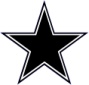 Customer Signature (required)_______________________________________________ Date _______________Please provide detailed directions to your location on the back of this form.Thank You!